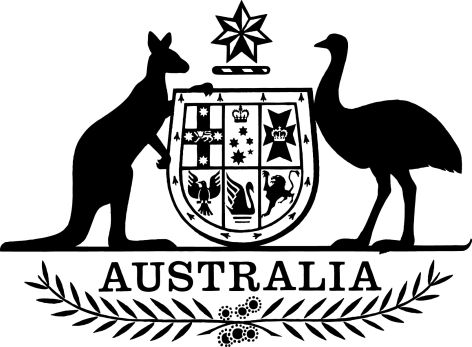 Broadcasting Services (Regional Commercial Radio - Specification of Periods for Subsections 43C(1A) and 61CD(2)) Variation Instrument 2020 (No. 1)The Australian Communications and Media Authority makes this instrument under subsections 43C(1A) and 61CD(2) of the Broadcasting Services Act 1992.Dated: 10 December 2020Fiona Cameron[signed]MemberCreina Chapman[signed]Member/General ManagerAustralian Communications and Media Authority1  Name		This is the Broadcasting Services (Regional Commercial Radio - Specification of Periods for Subsections 43C(1A) and 61CD(2)) Variation Instrument 2020 (No. 1).2  Commencement		This instrument commences at the start of the day after it is registered on the Federal Register of Legislation. Note:	The Federal Register of Legislation may be accessed free of charge at www.legislation.gov.au.3  Authority		This instrument is made under subsections 43C(1A) and 61CD(2) of the Broadcasting Services Act 1992.4  Amendments		The instrument that is specified in Schedule 1 is amended as set out in the applicable items in that Schedule. Schedule 1—AmendmentsBroadcasting Services (Regional Commercial Radio – Specification of Periods for Subsections 43C(1A) and 61CD(2)) Instrument 2012 (F2012L02471)[1] 	Schedule 2 Omit the table, substitute:1.SL4158 – Warragul RA12.SL10387 - Albury RA13.SL4149 - Colac RA14.SL10309 - Colac RA15.SL4152 - Hamilton RA16.SL1150773 - Hamilton RA17.SL4159 - Horsham RA18.SL10308 - Horsham RA19.SL4157 - Sale RA110.SL1150756 - Sale RA111.SL10294 - Swan Hill RA112.SL10380 - Swan Hill RA113.SL4160 - Warrnambool RA114.SL1150778 - Warrnambool RA115.SL10041 - Albany RA116.SL10401 - Albany RA117.SL10072 - Bridgetown RA118.SL10073 - Bridgetown RA119.SL10320 - Esperance RA120.SL10335 - Esperance RA121.SL10006 - Kalgoorlie RA122.SL10336 - Kalgoorlie RA1	23.SL10076 - Katanning RA124.SL10400 - Katanning RA125.SL10003 - Merriden RA126.SL10008 - Merriden RA127.SL10079 - Narrogin RA128.SL10385 - Narrogin RA129.SL10045 - Northam RA130.SL10385 - Northam RA131.SL10043 - Bunbury RA132.SL10404 - Bunbury RA133.SL10370 - Geraldton RA134.SL10371 - Geraldton RA135.SL10009 - Karratha RA136.SL10337 - Karratha RA137.SL10014 - Port Hedland RA138.SL10342 - Port Hedland RA139.SL10012 - Carnarvon RA1 	40.SL10338 - Carnarvon RA1 41.SL10352 - Port Lincoln RA142.SL1639 - Port Lincoln RA143.SL10175 - Riverland RA144.SL10178 – Riverland RA145.SL4193 - Spencer Gulf North RA146.SL4195 - Spencer Gulf North RA1